En la tienda de ropaActivity 1Watch the En la tienda de ropa (3:01) clip and complete the table below with the English equivalent for each shopping phrase, then answer the questions that follow in English.What is a dependienta?What 2 items is Manuel looking for?Activity 2 – altered textRewrite each sentence in Spanish, making the changes to the bold text using the prompts in the brackets. Make additional changes to adjectives and/or articles as needed. The first one has been done for you as an example.Quiero unos zapatos negros.Prefiero la camiseta roja.Me gusta los pantalones a lunares.Quiero una gorra lisa.Prefiero los vaqueros azules.No me gusta el vestido verde.Prefiero los zapatos baratos.Quiero una blusa violeta.Quiero la camisa blanca.Es demasiado grande.El traje de baño a lunares es muy bonito.Necesito una corbata lujosa.Activity 3 – parallel dialogueTranslate the dialogue below into English, using the phrases from Activity 1 to assist you if needed.For the teacherActivity 1What is a dependienta? A sales assistant (female).What 2 items is Manuel looking for? Shoes and pants.Activity 2 – altered textQuiero unos zapatos blancos.Prefiero la camiseta verde.Me gusta los pantalones a rayas.Quiero una gorra estampada.Prefiero las chancletas azules.No me gusta el vestido rosa.Prefiero las sandalias baratas.Quiero una blusa amarilla.Prefiero una camisa blanca.Es muy elegante.La falda a rayas es bastante fea.Quiero una corbata lujosa.Activity 3 – parallel dialogue© State of New South Wales (Department of Education), 2023The copyright material published in this resource is subject to the Copyright Act 1968 (Cth) and is owned by the NSW Department of Education or, where indicated, by a party other than the NSW Department of Education (third-party material).Copyright material available in this resource and owned by the NSW Department of Education is licensed under a Creative Commons Attribution 4.0 International (CC BY 4.0) license.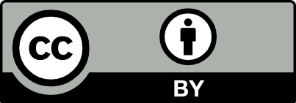 This license allows you to share and adapt the material for any purpose, even commercially.Attribution should be given to © State of New South Wales (Department of Education), 2023.Material in this resource not available under a Creative Commons license:the NSW Department of Education logo, other logos and trademark-protected materialmaterial owned by a third party that has been reproduced with permission. You will need to obtain permission from the third party to reuse its material.Links to third-party material and websitesPlease note that the provided (reading/viewing material/list/links/texts) are a suggestion only and implies no endorsement, by the New South Wales Department of Education, of any author, publisher, or book title. School principals and teachers are best placed to assess the suitability of resources that would complement the curriculum and reflect the needs and interests of their students.If you use the links provided in this document to access a third-party's website, you acknowledge that the terms of use, including licence terms set out on the third-party's website apply to the use which may be made of the materials on that third-party website or where permitted by the Copyright Act 1968 (Cth). The department accepts no responsibility for content on third-party websites.SpanishEnglishQuieroPrefiero los marrones¿De hombre o de mujer?Son para mí¿De qué número?¿Cuánto cuestan?¿De qué color?Me llevo¿Cuánto cuestan todo?En total sonPago con tarjeta de crédito(white)Quiero unos zapatos blancos.(green)(stripey)(patterned)(thongs)(pink)(sandals)(yellow)(I prefer)(very elegant)(skirt, quite ugly)(I want)SpanishEnglishBuenas días señor, ¿Qué desea?Buenas días, quiero una camisa rosa a rayas, no muy cara.Bueno, ¿de qué talla?De la talla cuarenta y dos.Esta camisa es muy bonita.No me gusta. Es roja y demasiado cara. Prefiero la rosa, es bastante elegante. ¿Cuánto cuesta?Treinta y cinco euros.Me la llevo. También necesito unos shorts largos.Estos shorts son muy elegantes.Prefiero los floreados. Son para llevar a una fiesta de cumpleaños.Muy bien. Estos son bastante bonitos pero un poco cortos.Me gustan mucho. Me los llevo. ¿Cuánto cuestan en todo?En total son cincuenta euros.Pago con tarjeta de crédito.Muy bien ¡Gracias!SpanishEnglishQuieroI wantPrefiero los marronesI prefer the brown ones¿De hombre o de mujer?Men’s or women’s?Son para míThey are for me¿De qué número?What size?¿Cuánto cuestan?How much do they cost?¿De qué color?What colour?Me llevoI’ll take¿Cuánto cuestan todo?How much does it all cost?En total sonIn totalPago con tarjeta de créditoI am paying with credit cardSpanishEnglishBuenas días señor, ¿Qué desea?Hello sir, what would you like?Buenas días, quiero una camisa rosa a rayas, no muy cara.Hello, I would like a stripey pink shirt, not very expensive.Bueno, ¿de qué talla?Very good, what size?De la talla cuarenta y dos.Size 42.Esta camisa es muy bonita.This shirt is very nice.No me gusta. Es roja y demasiado cara. Prefiero la rosa, es bastante elegante. ¿Cuánto cuesta?I don’t like it. It’s red and too expensive. I prefer the pink one, it’s quite elegant. How much is it?Treinta y cinco euros.35 euros.Me la llevo. También necesito unos shorts largos.I’ll take it. I also need long shorts.Estos shorts son muy elegantes.Those shorts are very elegant.Prefiero los floreados. Son para llevar a una fiesta de cumpleaños.I prefer the floral ones. They are for wearing to a birthday party.Muy bien. Estos son bastante bonitos pero un poco cortos.Very good. Those are quite nice but a bit short.Me gustan mucho. Me los llevo. ¿Cuánto cuestan en todo?I like them a lot. I’ll take them. How much is it in total?En total son cincuenta euros.In total it is 50 euros.Pago con tarjeta de créditoI’ll pay with a credit card.Muy bien ¡Gracias!Very good. Thank you.